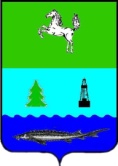 АДМИНИСТРАЦИИЯ ЗАВОДСКОГО СЕЛЬСКОГО ПОСЕЛЕНИЯЗАВОДСКОГО РАЙОНАТОМСКОЙ ОБЛАСТИПОСТАНОВЛЕНИЕп. Заводскойот 02.06.2017								                 	 	№ 74                    				        	                                  							                                       		О внесении изменений и дополнений в Постановление Администрации Заводского сельского поселения от 14.11.2013 №81 «Об утверждении Административного регламента предоставления муниципальной услуги «Присвоение адресов объектам адресации, изменение адреса объектов адресации, аннулирования их, расположенным на территории муниципального образования Заводское сельское поселение» (в редакции постановлений Администрации Заводского сельского поселения от 16.04.2015 №31, от 06.07.2016 №62)На основании: Распоряжения  Администрации Томской области от 23.11.2016 №844-ра  «О внесении изменений в распоряжение Администрации Томской области от 01.03.2013 г. №144-ра «Об утверждении Рекомендованного перечня муниципальных услуг, предоставление которых осуществляется по принципу «одного окна» в многофункциональных центрах», п.5 Перечня поручений по итогам рабочего совещания с управляющими делами муниципальных районов и городских округов Томской области от 25.11.2016г. утвержденного Заместителем Губернатора Томской области по территориальному развитию А.М. Рожковым, а также в целях актуализации сведений, ПОСТАНОВЛЯЮ:1. Внести в постановление Администрации Заводского сельского поселения от 14.11.2013 №81 «Об утверждении Административного регламента предоставления муниципальной услуги «Присвоение адресов объектам адресации, изменение адреса объектов адресации, аннулирования их, расположенным на территории муниципального образования Заводское сельское поселение» (в редакции постановлений Администрации Заводского сельского поселения от 16.04.2015 №31, от 06.07.2016 №62)  (далее – Административный регламент) следующие изменения и дополнения:1.1. Последний абзац пункта 8 раздела 2 Административного регламента изложить в следующей редакции:«- Уставом муниципального образования Заводское сельское поселение Парабельского района Томской области, утвержденным решением Совета Заводского сельского поселения от 17.07.2015 N17),»1.2. Абзац четвертый пункта 10 раздела 2 Административного регламента изложить в следующей редакции:«Запрос заявителя в Администрацию поселения о предоставлении муниципальной услуги приравнивается к согласию такого заявителя с обработкой его персональных данных в Администрации в целях и объеме, необходимых для предоставления муниципальной услуги. Для обработки Администрацией поселения персональных данных в целях предоставления персональных данных заявителя, имеющихся в распоряжении такого органа или организации, в орган, предоставляющий государственную услугу, орган, предоставляющий муниципальную услугу, либо подведомственную государственному органу или органу местного самоуправления организацию, участвующую в предоставлении государственных и муниципальных услуг, на основании межведомственных запросов таких органов или организаций для предоставления государственной или муниципальной услуги по запросу заявителя, а также для обработки персональных данных при регистрации субъекта персональных данных на Едином портале государственных услуг (функций) не требуется получение согласия заявителя как субъекта персональных данных в соответствии с требованиями статьи 6 Федерального закона от 27 июля 2006 года № 152-ФЗ «О персональных данных».1.3. Пункт 15 раздела 2 Административного регламента изложить в следующей редакции:«15. Время ожидания в очереди для сдачи документов на предоставление муниципальной услуги не должно превышать 15 минут.»1.4. В абзаце третьем пункта 19 раздела 2 Административного регламента слово «Парабельское» изменить на слово «Заводское».1.5. Пункт 21 раздела 2 Административного регламента изложить в следующей редакции:«21. Иные требования, в том числе учитывающие особенности предоставления муниципальных услуг в многофункциональных центрах и особенности предоставления муниципальных услуг в электронной форме.Заявителям обеспечивается возможность получения информации о порядке предоставления муниципальной услуги, а также копирования форм заявлений, необходимых для получения муниципальной услуги, на официальном сайте Администрации поселения в информационно-телекоммуникационной сети «Интернет» и на Едином портале государственных услуг (функций).Заявитель в целях получения муниципальной услуги может подать заявление и необходимые документы в электронном виде с использованием федеральной государственной информационной системы Единый портал государственных  услуг (функций) в информационно-телекоммуникационной сети «Интернет» по адресу www.gosuslugi.ru.При предоставлении муниципальной услуги в многофункциональном центре предоставления государственных и муниципальных услуг (далее – МФЦ), в удаленных рабочих местах МФЦ консультацию, прием и выдачу документов осуществляет специалист МФЦ.»1.6. Пункт 27 раздела 3 Административного регламента изложить в следующей редакции:«27.  Предоставление муниципальной услуги через МФЦ:Заявитель вправе обратиться для получения муниципальной услуги в МФЦ, в удаленное рабочее место МФЦ.Предоставление муниципальной услуги через МФЦ осуществляется в соответствии регламентом работы МФЦ, утвержденным в установленном порядке. При поступлении документов из МФЦ на получение муниципальной услуги, процедуры осуществляются в соответствии с пунктом 23 раздела 3 настоящего Административного регламента. Результат муниципальной услуги направляется в МФЦ не позднее чем через 3 дня со дня принятия решения.»1.7. В пункте 28 раздела 3 Административного регламента слова «приложении №2» заменить словами «приложении №1»1.8. В пункте 36 раздела 5 Административного регламента слова «и муниципальных услуг либо регионального портала государственных и муниципальных услуг» заменить словами «услуг (функций)»2. Обнародовать данное постановление в информационном бюллетене Администрации и Совета Заводского сельского поселения, также разместить на официальном сайте муниципального образования Заводское сельское поселение в информационно-телекоммуникационной сети «Интернет» http://zavodskoesp.ru.3. Контроль за исполнением настоящего постановления оставляю за собой.Глава поселения			                                                                                      Е.В. Кузнецов